Ranking ListPeriod: 18/0Date Range: (01/08/2018 to 01/08/2018)Version: 0Important NoticeWhilst every care is taken that the data inserted into the computer is accurate, the occasional error is inevitable.Table Tennis Scotland accepts no responsibility of any kind for such errors and their consequences. Any mistake will be investigated and proven errors will be rectified in a subsequent list. Any queries from the list should arrive within three weeks of the list publication date and be sent to:- Senga Thompson
Table Tennis Scotland
Caledonia House
South Gyle
Edinburgh
EH12 9DQ
Email: senga.thomson@tabletennisscotland.co.uk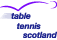 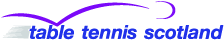 Ranking ListPeriod: 18/0Date Range: (01/08/2018 to 01/08/2018)Ranking ListPeriod: 18/0Date Range: (01/08/2018 to 01/08/2018)Ranking ListPeriod: 18/0Date Range: (01/08/2018 to 01/08/2018)Ranking ListPeriod: 18/0Date Range: (01/08/2018 to 01/08/2018)Ranking ListPeriod: 18/0Date Range: (01/08/2018 to 01/08/2018)Ranking ListPeriod: 18/0Date Range: (01/08/2018 to 01/08/2018)Ranking ListPeriod: 18/0Date Range: (01/08/2018 to 01/08/2018)Ranking ListPeriod: 18/0Date Range: (01/08/2018 to 01/08/2018)Ranking ListPeriod: 18/0Date Range: (01/08/2018 to 01/08/2018)Ranking ListPeriod: 18/0Date Range: (01/08/2018 to 01/08/2018)Ranking ListPeriod: 18/0Date Range: (01/08/2018 to 01/08/2018)Ranking ListPeriod: 18/0Date Range: (01/08/2018 to 01/08/2018)Under 13 Girls Under 13 Girls Under 13 Girls Under 13 Girls PosNamePointsInactive Periods1Willow Shek (2496)1972Shannon Brown (2008)1593Hannah McDonell (2781)824Ilaria Zhao (2710)77Under 13 Boys Under 13 Boys Under 13 Boys Under 13 Boys PosNamePointsInactive Periods1Borui Chen (2506)4822Gavin Yuan (2794)4213Charlie McGowan (2157)3294Nathan Hogg (2099)2505Daniel Tibbetts (2503)2336Jonathan Pan (2510)1757Haydn Jackson (2416)1738Nathan Pan (2509)1459Kieran Walker (2465)10410Reuben De Silva (2371)7811Keir Paterson (2516)7612Jamie Toner (2832)7213Harry Blackhall (2793)5814Mackenzie Rough (2814)47Cadet Girls Cadet Girls Cadet Girls Cadet Girls PosNamePointsInactive Periods1Holly McNamara (1833)3922Jessica Hogg (2455)2903Willow Shek (2496)1974Shannon Brown (2008)1595Hannah McDonell (2781)826Ilaria Zhao (2710)777Maria De Silva (2370)56Cadet Boys Cadet Boys Cadet Boys Cadet Boys PosNamePointsInactive Periods1Yifei Fang (1576)7392Borui Chen (2506)4823Josef Bokedal (1145)4264Gavin Yuan (2794)4215Jamie Johnson (1836)4086Louis Loi (2507)3987Charlie McGowan (2157)3298Rayyan Khalid (1560)3169Joshua Orr (2011)29710Nathan Hogg (2099)25011Chad Duncan (1820)24112Daniel Tibbetts (2503)23313Jacob Munro (2056)22014Arron Barclay (2403)21215Achint Makesh (2239)20016Kris Taylor (2580)19817Patric Hollywood (1853)18318Jonathan Pan (2510)17519Haydn Jackson (2416)17320James Warwick (2298)16821Dylan Thies (1941)16122Deklyn McKenzie (2518)15223Nathan Pan (2509)14524Ye Ye Mo (2348)14425David McRae (1880)10726Kieran Walker (2465)10427Harry Robb (2612)10428Benjamyn Drummond (2299)8329Ross Buchanan (2301)7930Reuben De Silva (2371)7831Aron McDonald (2577)7832Keir Paterson (2516)7633Jamie Toner (2832)7234David Hayman (2523)6735Harry Blackhall (2793)5836Mackenzie Rough (2814)4737Finlay Zanna (1218)34Junior Girls Junior Girls Junior Girls Junior Girls PosNamePointsInactive Periods1Faye Leggett (1279)10022Tessa Yau (1143)9213Jennie Yang (1033)8964Paula Callaghan (1354)8795Amelia Norbury (2114)6566Catrin Ace (1180)6327Naomi Provan (2031)5758Holly McNamara (1833)4949Rebecca Melville (2837)74Junior Boys Junior Boys Junior Boys Junior Boys PosNamePointsInactive Periods1Dylan Curry (1071)13662Danny Bajwa (1181)11933Martin Johnson (1551)10914Harvey McDonald (1021)9705Charlie Morton (1821)9366Zaid Khalid (1563)8727James Forrest (1380)7808Rafal Wilowski (1025)7079Yifei Fang (1576)65210Andrew McRae (1103)60711Elias Bokedal (1062)58612Jake Somerville (1381)52613Guatam Kakar (1552)51914Michael Zhang (1850)45015David Hay (2502)41816David Cormack (1501)41717Luke Hennessey (1419)41318Tony Nelson (2242)35619Andrew Nimmo (2489)30820Jamie Sloan (2178)30221Aaron Richardson (1759)28522Leon Hannah (1445)27123Alasdair Crofton (1934)20724Murray Gauld (1084)19025Elliott Medland (1736)18626Rayyan Khalid (1560)14027Blair Spinks (1881)11628Kyle Neary (1877)10329Arron Barclay (2403)9430Fergus Maclean (1714)4131Martin Krus (1848)32Under 21 Women Under 21 Women Under 21 Women Under 21 Women PosNamePointsInactive Periods1Rebecca Plaistow (1034)16892Lucy Elliott (1797)14623Alisa Khalid (1562)12164Faye Leggett (1279)10725Rachel Crawford (1433)10596Tessa Yau (1143)9547Lauren Macleod (1198)8968Isla Stott (1148)8689Paula Callaghan (1354)75810Jennie Yang (1033)65411Catrin Ace (1180)54912Amelia Norbury (2114)50113Holly Stephen (1178)41414Holly McNamara (1833)21815Jessica Hogg (2455)14716Naomi Provan (2031)13517Willow Shek (2496)88Under 21 Men Under 21 Men Under 21 Men Under 21 Men PosNamePointsInactive Periods1Yaser Razouk (1757)20102Calum Morrison (1335)18423John Hannah (2065)17754Dylan Curry (1071)17315Keir Morton (1201)16966Harvey McDonald (1021)15907Martin Johnson (1551)15878Danny Bajwa (1181)15689Zaid Khalid (1563)142910Ethan Chapman (1066)141811Charlie Morton (1821)138512James Forrest (1380)137013Callum Riddoch (1678)133014Rafal Wilowski (1025)132015Jake Somerville (1381)124816James Woods (1922)124817Tony Nelson (2242)119518Jamie Arnott (1154)117019Guatam Kakar (1552)116520Andrew McRae (1103)116121Aaron Richardson (1759)115822Jamie Sloan (2178)114723Murray Gauld (1084)113724Elias Bokedal (1062)113025Michael Zhang (1850)112426Joseph Abbott (2321)111727Luke Hennessey (1419)110728Murray Paterson (2515)109929David Hay (2502)107730Yifei Fang (1576)104431Josef Bokedal (1145)103932Ryan Henry (1540)103833Kaiser Collins (1843)100734Jacob Munro (2056)99435Christopher Mexson (1984)96036Rayyan Khalid (1560)95637Murray Paterson (2337)93238Kyle McPhee (1970)91439Elliott Medland (1736)91240Jamie Johnson (1836)91041Andrew Nimmo (2489)90942Leon Hannah (1445)90243Blair Spinks (1881)89144Louis Loi (2507)87445Arron Barclay (2403)83046Martin Krus (1848)80847Blaire Huxtable (2368)79248Cameron Mears (1905)78649Declan Tobin (1822)75750Joshua Orr (2011)74251Alasdair Crofton (1934)70652John Turnbull (1431)70053Chad Duncan (1820)69454Lewis Gillespie (1882)66355Ben Jamieson (2442)61956Ross Thompson (1214)61857Fergus Maclean (1714)60558Louis McLeod (1418)55459Charlie McGowan (2157)55460Patric Hollywood (1853)51361Kyle Neary (1877)49062Haydn Jackson (2416)45063Daniel Tibbetts (2503)37464James Warwick (2298)372Senior Women Senior Women Senior Women Senior Women PosNamePointsInactive Periods1Gillian Edwards (1028)17222Rebecca Plaistow (1034)16893Lucy Elliott (1797)14624Lara Stirling (1434)12215Alisa Khalid (1562)12166Stella Hughes (1292)11757Faye Leggett (1279)10728Rachel Crawford (1433)10599Rhian Williams (1782)101510Tessa Yau (1143)95411Lauren Macleod (1198)89612Isla Stott (1148)86813Senga Thomson (1027)85414Maureen Moran (1744)80815Paula Callaghan (1354)75816Jill Taylor (1775)67017Jennie Yang (1033)65418Catrin Ace (1180)54919Amelia Norbury (2114)50120Lisa Notarangelo (1009)43721Holly Stephen (1178)41422Catherine O'Neill (1749)40723Norma Brown (1182)27024Joy Daniels (1796)22725Holly McNamara (1833)21826Jessica Hogg (2455)14727Naomi Provan (2031)13528Rachel Petrie (1417)11629Elena Genova (1383)11430Claire Downie (1879)11231Fiona Kinloch (1655)9832Carol McLean (1663)9833Willow Shek (2496)88Senior Men Senior Men Senior Men Senior Men PosNamePointsInactive Periods1Gavin Rumgay (2040)26462Craig Howieson (1032)25243Colin Dalgleish (1958)22694Niall Cameron (1149)20865Sean Doherty (1038)20376Yaser Razouk (1757)20107Christopher Main (1029)19078Richard Main (1037)18969Calum Morrison (1335)184210Stewart Crawford (2511)179811Sepehr Bidari (1348)179012John Hannah (2065)177513Dylan Curry (1071)173114Keir Morton (1201)169615Harvey McDonald (1021)159016Gerry Campbell (2493)158917Martin Johnson (1551)158718Danny Bajwa (1181)156819Alan Whitton (1926)149520Charles Ellis (1338)146721Ian McLean (2395)146622Andy Macpherson (1734)143723Zaid Khalid (1563)142924Ethan Chapman (1066)141825Gordon Muir (2042)140626Charlie Morton (1821)138527Stewart Armitage (2018)138128James Forrest (1380)137029Brian Hunter (1442)135230Brian Wright (2305)133631Peter Aird (1247)133132Callum Riddoch (1678)133033Roy Claxton (1015)132834Colin Weir (1388)132735Greig McDonell (1401)132536Rafal Wilowski (1025)132037Keith Dingwall (1359)130638Andrew Grant (1532)129339Stuart Halliday (1637)128040David Tait (1985)127941Paul Monteith (2067)126642Alexander Asyunkin (1368)125643Calum Ross (1680)124944Jake Somerville (1381)124845James Woods (1922)124846Mark Lundberg (2638)124047Amit Agarwal (2825)123548Grant Williams (1702)123349Babu Valaguruvan (1244)123150Charlie Brown (1014)122951Billy Patterson (1752)122952Derek Lundie (2800)121353Dylan De Silva (1186)121054Callum Morgan (2016)120855Neil Innes (2181)120456Tony Nelson (2242)119557Stan Stoodley (2133)118458David Simpson (2290)118459James Dyson (1619)118160Steve Collins (2315)117461Thomas Cairns (1353)117262Jamie Arnott (1154)117063Ryan Docherty (1615)117064Guatam Kakar (1552)1165Veteran Women Veteran Women Veteran Women Veteran Women PosNamePointsInactive Periods1Catherine O'Neill (1749)15262Senga Thomson (1027)15173Susan Adamson (2163)15064Fiona Kinloch (1655)14985Maureen Moran (1744)1427Veteran Men Veteran Men Veteran Men Veteran Men PosNamePointsInactive Periods1Gerry Campbell (2493)17122Keith Dingwall (1359)15613Roy Claxton (1015)14364Greig McDonell (1401)13665Peter Aird (1247)12646Neil Doherty (1520)12377Callum Gerrard (1528)12288Charlie Brown (1014)12009Martin Richens (2311)95110Brian Hunter (1442)89111Stan Stoodley (2133)81012David Tait (1985)79813Eddie Scott (1392)73814Billy Murphy (1747)73615William Grant (1085)72616Iain McHarg (1729)71317Mando Notarangelo (1428)70618Paul Monteith (2067)69219Andrew McIntyre (1731)68820James Dyson (1619)68021Lance Stockdale (1306)65922Amjad Mohammed (1162)63023David Simpson (2290)59224Ian Hislop (1251)56725Sinclair Houston (1977)51826Derek Lundie (2800)34827Andrew Exton (1443)32328Ikenna Asogwa (2810)26029Steve Collins (2315)24130Pat Duffy (1466)22931Robbie McIntosh (1730)21432Danny Gallagher (1886)21033Ian Macpherson (2584)21034Iain Martin (1660)19535Richard Masterson (1438)18936Gordon Provan (1997)17537Charlie Brindley (1253)16438Brian Irvine (1547)15039Geoff Hunter (1391)14940Craig Cummine (2591)13041Brian Robertson (1004)12442Spencer Ormsby (1430)12343David Macdonald (1710)12044Richard Ferro (1005)10945Gregor Ksiazek (1101)9246Bill Davidson (1789)9247John Yau (2441)9148Derek Milne (1110)9049Richard Lo (2106)8550Panos Kanargias (1553)6451Howard Lee (1657)3852John Sinclair (2250)2953Ritchie Logan (2236)24